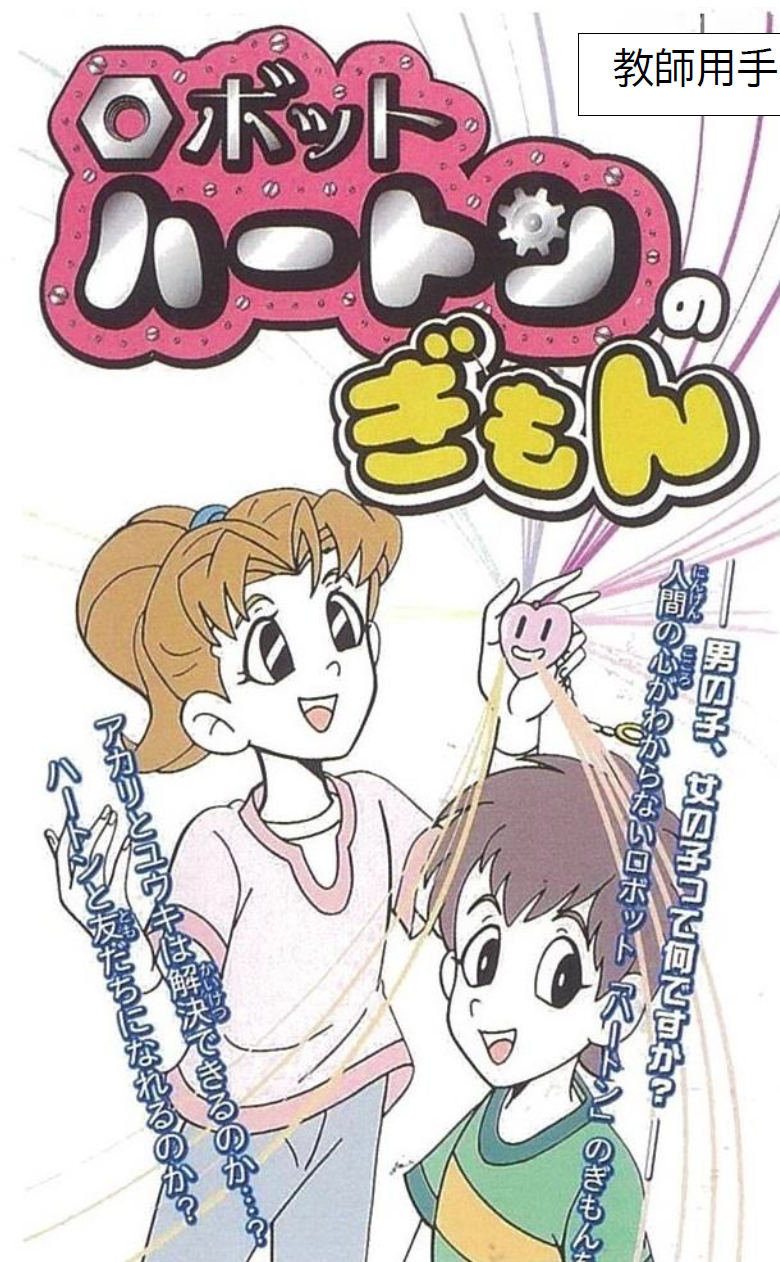 」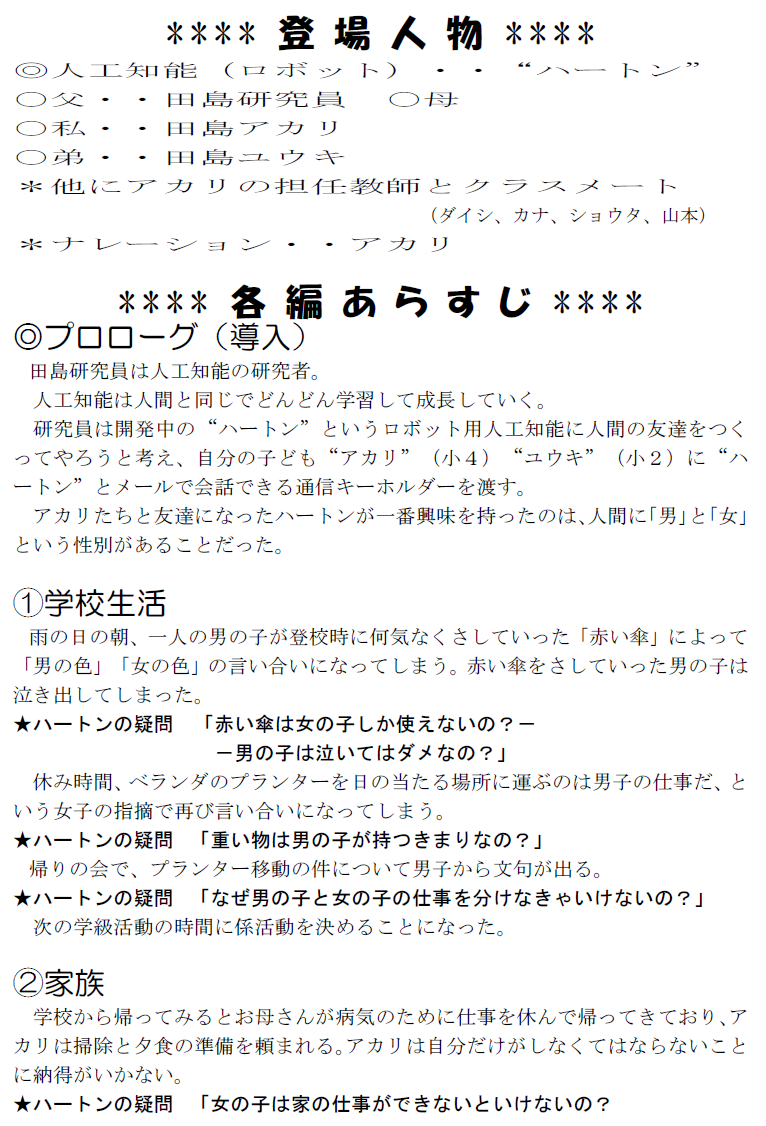 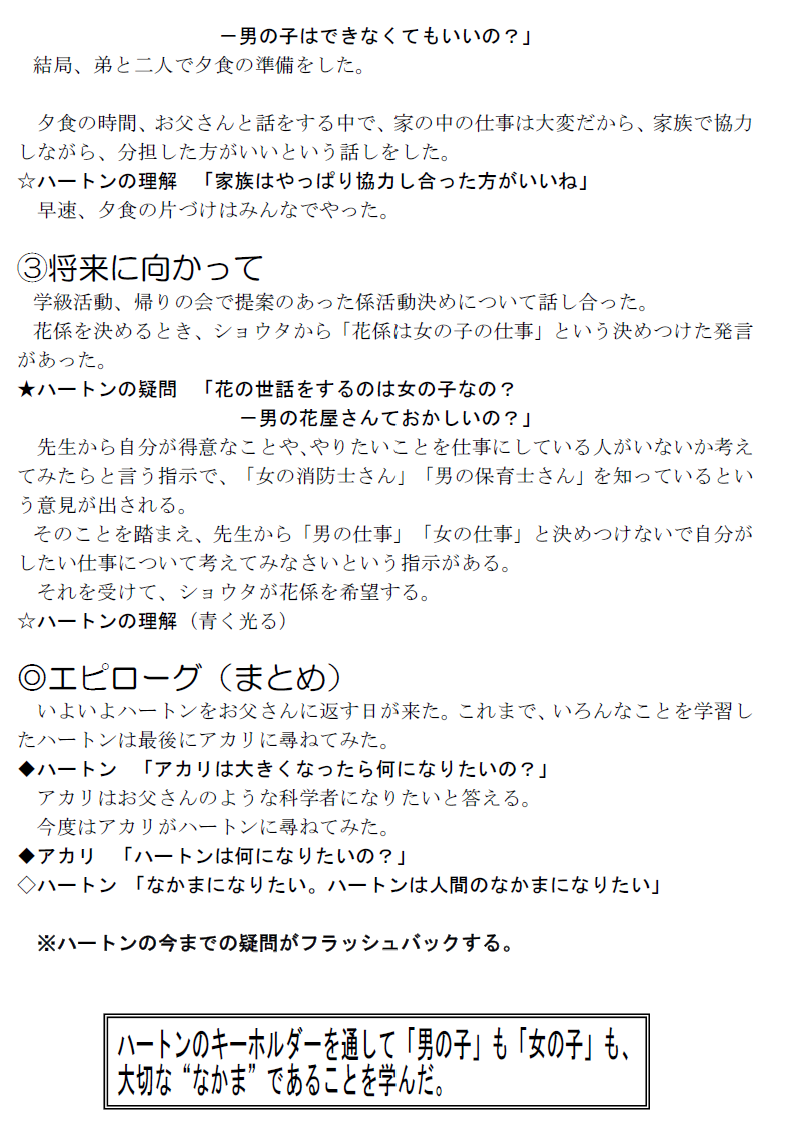 /